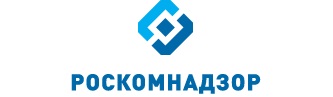 Результаты деятельностиУправления Роскомнадзора по Ростовской областиво 2 квартале 2020 годаСведения о выполнении полномочий, возложенных на территориальный орган РоскомнадзораПо состоянию на 30.06.2020 г. Управление Роскомнадзора по Ростовской области (далее - Управление) располагает информацией о следующем количестве поднадзорных субъектов и объектов на территории Ростовской области:На 30.06.2020 количество зарегистрированных и действующих в регионе СМИ ниже соответствующего периода 2019 года на 23. 16 средств массовой информации в настоящее время приостановили свою деятельность.Количество франкировальных машин осталось неизменно - 22. Проведение плановых мероприятий по контролю (надзору)В отчетном периоде было запланировано проведение 72 мероприятий по контролю (надзору), из них: проверок во взаимодействии с проверяемыми лицами – 4 и 68 мероприятий систематического наблюдения. Фактически проведено 12 мероприятий (0 проверок во взаимодействии с проверяемыми лицами и 12 мероприятий систематического наблюдения). Отменено, не проведено 60 мероприятий по контролю (надзору) из них 4 проверки во взаимодействии с проверяемыми лицами и 56 мероприятий систематического наблюдения. Доля результативных плановых мероприятий по контролю (надзору) в отчетном периоде в сравнении с соответствующим периодом прошлого года снизилась на 4%:По результатам плановых мероприятий по контролю (надзору) в отчетном периоде выявлено 13 нарушений норм действующего законодательства, в том числе по сферам контроля (надзора), в сравнении с соответствующим периодом 2019 года:По фактам выявленных нарушений предписания не выдавались, составлено 82 протокола об административных правонарушениях.Результаты проведения внеплановых мероприятий по контролю (надзору)В отчетном периоде проведено 7 внеплановых мероприятий по контролю (надзору), из них во взаимодействии с проверяемыми лицами – 2, мероприятий систематического наблюдения – 5, в том числе по сферам контроля:Внеплановые проверки проводились по основаниям, указанным в п. 2 ст.10 Федерального закона от 26.12.2008 № 294-ФЗ «О защите прав юридических лиц и индивидуальных предпринимателей при осуществлении государственного контроля (надзора) и муниципального контроля» и ст. 27 Федерального закона от 07.07.2003 
№ 126-ФЗ «О связи». В 2019 году проведение внеплановых выездных проверок с органами прокуратуры не согласовывалось ввиду отсутствия оснований. По сравнению с прошлым годом доля документарных проверок уменьшилась на 24%:Доля результативных внеплановых мероприятий по контролю (надзору) в отчетном периоде уменьшилось на 9%:По результатам внеплановых мероприятий по контролю (надзору) выявлено 7 нарушений норм действующего законодательства, в том числе, по сферам контроля (надзора), в сравнении с соответствующим периодом 2019 года:По фактам выявленных нарушений выдано 3 предписания, составлено 14 протоколов об административных правонарушениях.Правоприменительная практикаВо 2 квартале 2020 года в ходе правоприменительной деятельности уполномоченными должностными лицами Управления Роскомнадзора по Ростовской области было возбуждено 711 дел об административных правонарушениях, из которых:в отношении юридических лиц – 355 (49,9%);в отношении должностных лиц – 335 (47,1%);в отношении индивидуальных предпринимателей – 10 (1,5%);в отношении физических лиц – 11 (1,5%);По сферам контроля протоколы об административных правонарушениях, составленные во 2 квартале 2020 года, распределились следующим образом:По составам административных правонарушений протоколы можно классифицировать следующим образом: Сведения о взыскании административных штрафов за 2 квартал 2020 года приведены в таблице:В отчетном периоде в отношении правонарушителей, не уплативших административные штрафы по постановлениям Роскомнадзора в сроки, установленные КоАП РФ для добровольной уплаты, было составлено 13 протоколов об административном правонарушении по ч.1 ст. 20.25 КоАП РФ. Субъекты надзораОбъекты надзораВ сфере средств массовой информации792В сфере телевизионного и радиовещания85164В сфере связи: оказание услуг связи38878356радиоэлектронные средства168553191высокочастотные устройства642франкировальные машины422В сфере персональных данных 38499Осуществление деятельности в области воспроизведения аудиовизуальных произведений и фонограмм1 3Сумма наложенных административных штрафов, тыс. руб.Сумма отмененных административных штрафов, тыс. руб.Сумма взысканных административных штрафов, тыс. руб.% взысканияРоскомнадзором4633,70,0547,811,8Судами00,000Всего:4633,70,0547,811,8Отчет по обращениям для СЭД для Управления Роскомнадзора по Ростовской области  (за период с 01.04.2020 по 30.06.2020)Отчет по обращениям для СЭД для Управления Роскомнадзора по Ростовской области  (за период с 01.04.2020 по 30.06.2020)Отчет по обращениям для СЭД для Управления Роскомнадзора по Ростовской области  (за период с 01.04.2020 по 30.06.2020)из них:Поступило обращений, всегоТип доставки:1Поступило обращений, всего6693.1Обращения граждан по основной деятельности6693.2Вопросы административного характера1243.9Интернет и информационные технологии883.12Персональные данные2233.19Связь2173.35СМИ174Переслано, всего1735Количество исполненных обращений539из них:5.1Поддержан245.2Не поддержан2935.3Разъяснено1055.4Переслано по принадлежности1045.5Направлено в ТО15.6Направлено в ЦА25.7Обращение отозвано гражданином95.8Принято к сведению16Количество обращений на рассмотрении130